   TIPCU Antimicrobial Event Sheet 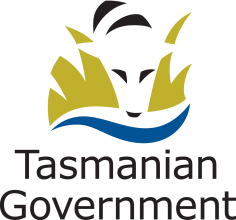 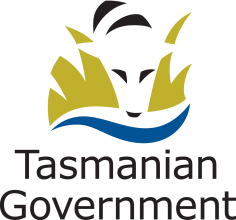       Name of person who completed the form    ………………………………………………………..    Signature    ……………………………………………………..              Name of prescriber                                     ………………………………………………………..    Signature    ……………………………………………………..        Hospital Name:Audit month and year: Audit month and year: Audit month and year: Audit month and year: Patient identification number:DOB:     /    /      Gender:      M    F   OAdmission:      /    /Discharge:       /    /Start dateFinish dateAntimicrobial RouteDose FrequencyIndicationDocumentedY/NDocumented or presumed indication If respiratory tract infection, specify syndrome e.g. community associated pneumonia (mild, moderate or severe), aspiration pneumonia, infective exacerbation of COPD, bronchitis     /     /           /     /           /     /           /     /           /     /           /     /           /     /           /     /           /     /           /     /           /     /           /     /      Allergies and adverse drug reactions to ANTIMICROBIALS       nil known               not documented           presentIf present, specify drug and nature of reaction:If present, specify drug and nature of reaction:If present, specify drug and nature of reaction:If present, specify drug and nature of reaction:Microbiology             not collected              collected  Date of SpecimenSite of SpecimenResultMicrobiology             not collected              collected  /      /Microbiology             not collected              collected  /      /